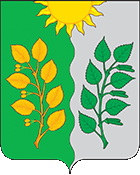 АДМИНИСТРАЦИЯСЕЛЬСКОГО ПОСЕЛЕНИЯ СУХАЯ ВЯЗОВКАМУНИЦИПАЛЬНОГО РАЙОНА ВОЛЖСКИЙ САМАРСКОЙ ОБЛАСТИРАСПОРЯЖЕНИЕот 31 октября 2022 № 6Об утверждении Перечня нормативных правовых актов, содержащих обязательные требования, оценка соблюдения которых  является предметом муниципального  контроля в сфере благоустройства на территории сельского поселения Сухая Вязовка муниципального района Волжский Самарской области           В соответствии с Федеральным законом  от 31.07.2020г. № 248-ФЗ «О  государственном контроле (надзоре) и муниципальном контроле в Российской Федерации»,  Федеральным Законом от 31.07.2020г. № 247-ФЗ «Об обязательных требованиях в Российской Федерации», решением Собрания представителей сельского поселения Сухая Вязовка муниципального района Волжский №27 от 20,09,2021 «Об утверждении Порядка установления и оценки применения, содержащихся в муниципальных нормативных правовых актах обязательных требований», Уставом сельского поселения Сухая Вязовка муниципального района Волжский Самарской области:Утвердить Перечень нормативно правовых актов, содержащих обязательные требования, оценка соблюдения которых является предметом муниципального контроля на территории сельского поселения Сухая Вязовка муниципального района Волжский Самарской области согласно Приложению 1.           2. Опубликовать настоящее распоряжение на официальном сайте в информационно-коммуникационной сети «Интернет».  3. Контроль за исполнением настоящего Распоряжения возложить на заместителя главы сельского поселения Сухая Вязовка муниципального района Волжский Самарской области Кутового Я.С.Глава сельского поселения Сухая Вязовка                                           С.А. ПетроваПриложение №1 к распоряжению администрациисельского поселения Сухая Вязовка муниципального района Волжский Самарской области№ 6 от «31»октября 2022г.Перечня нормативных правовых актов, содержащих обязательные требования, оценка соблюдения которых  является предметом муниципального  контроля на территории сельского поселения Сухая Вязовка муниципального района Волжский Самарской области№Наименование вида нормативно правового акта, дата номер утверждения Реквизиты структурных единиц нормативного правового акта,  содержащих обязательные требованияОписание круга лиц, и (или) видов деятельности, и (или) перечня объектов, в отношении которых применяются обязательные требованияРеквизиты структурных единиц нормативных правовых актов, предусматривающих установление административной ответственности за несоблюдение обязательных требований (при их наличии)1Решение собрания представителей муниципального района Волжский Самарской области Об утверждении Положения о муниципальном  контроле в сфере благоустройства 22 от 20.09.2021г.(с изменениями №36 от 29.11.2021г. № 6 от 28.01.2022г. № 8 от 21.02.2022г. )Текст в полном объемеЮридические лица, индивидуальные предприниматели, Физические лицаКодекс Российской Федерации об административных правонарушениях" от 30.12.2001 N 195-ФЗ (ред. от 24.09.2022 )2Правила благоустройства сельского поселения Сухая Вязовка муниципального района Волжский Самарской области, принятых решением Собрания представителей сельского поселения Сухая Вязовка муниципального района Волжский Самарской области от 12.10.2017 г. № 21аТекст в полном объемеЮридические лица, индивидуальные предприниматели, Физические лицаКодекс Российской Федерации об административных правонарушениях" от 30.12.2001 N 195-ФЗ (ред. от 24.09.2022 )3Закон Самарской области от 13.06.2018 № 48-ГД «О порядке определения границ прилегающих территорий для целей благоустройства в Самарской области»Текст в полном объемеЮридические лица, индивидуальные предприниматели, Физические лицаКодекс Российской Федерации об административных правонарушениях" от 30.12.2001 N 195-ФЗ (ред. от 24.09.2022 )4Федеральный закон от 6 октября 2003 г. N 131-ФЗ"Об общих принципах организации местного самоуправления в Российской Федерации"Текст в полном объемеЮридические лица, индивидуальные предприниматели, Физические лицаКодекс Российской Федерации об административных правонарушениях" от 30.12.2001 N 195-ФЗ (ред. от 24.09.2022 )5Федеральный закон от 31 июля 2020 г. N 248-ФЗ
"О государственном контроле (надзоре) и муниципальном контроле в Российской Федерации"Текст в полном объемеЮридические лица, индивидуальные предприниматели, Физические лицаКодекс Российской Федерации об административных правонарушениях" от 30.12.2001 N 195-ФЗ (ред. от 24.09.2022 )